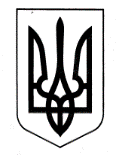 ХАРКІВСЬКА ОБЛАСНА ДЕРЖАВНА АДМІНІСТРАЦІЯДЕПАРТАМЕНТ НАУКИ І ОСВІТИ НАКАЗ05.03.2019					   Харків					№56Про участь учнів Харківського обласного вищого училища фізичної культури і спорту у чемпіонаті України серед команд вищої ліги, VІІ тур Відповідно до Положення про Департамент науки і освіти Харківської обласної державної адміністрації, затвердженого розпорядженням голови обласної державної адміністрації від 16.04.2018 № 284, враховуючи План спортивно-масових заходів Харківського обласного вищого училища фізичної культури і спорту на 2019 рік, затвердженого директором Департаменту науки і освіти Харківської обласної державної адміністрації Л. КАРПОВОЮ від 03.01.2019, керуючись статтею 6 Закону України «Про місцеві державні адміністрації», н а к а з у ю:	1. РЕКОМЕНДУВАТИ директору Харківського обласного вищого училища фізичної культури і спорту А. ПОПОВУ:	1.1. Забезпечити участь учнів відділення волейболу (юнаки) у чемпіонаті України серед команд вищої ліги, VІІ тур, що відбудеться у                                                  м. Хмельницькому.		Термін: 14.03.2019-18.03.20191.2. Відрядити до м. Хмельницького вчителя волейболу (юнаки) Харківського обласного вищого училища фізичної культури і спорту для супроводження учнів відділення волейболу (юнаки).Термін: 14.03.2019-18.03.20192. Витрати по відрядженню учнів та супроводжуючої особи, зазначених у пункті 1 цього наказу, здійснити відповідно до кошторису витрат, затвердженому у  встановленому порядку.3. Контроль за виконанням наказу покласти на заступника директора Департаменту науки і освіти Харківської обласної державної адміністрації – начальника управління освіти і науки В. ІГНАТЬЄВА.Директор Департаменту 						Л. КАРПОВА 